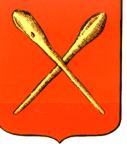 О внесении изменений  в решение Собрания депутатов муниципального образования город Алексин от 28 мая 2015 года №6(14).11 «Об утверждении Положения о порядке владения,  пользования и распоряжения муниципальной собственностью муниципального образования город Алексин»  В соответствии с Федеральным законом от 14.11.2002 №161-ФЗ «О государственных и муниципальных унитарных предприятиях», от 01.04.2019 № 45-ФЗ «О внесении изменений в Федеральный закон «О приватизации государственного и муниципального имущества», от 02.08.2019 № 301-ФЗ «О внесении изменений в отдельные законодательные акты Российской Федерации», на основании Устава муниципального образования город Алексин, Собрание депутатов  муниципального образования город Алексин РЕШИЛО:1. Внести в приложение к решению Собрания депутатов муниципального образования город Алексин от 28.05.2015 №6(14).11 «Об утверждении Положения о порядке владения,  пользования и распоряжения муниципальной собственностью муниципального образования город Алексин» следующие изменения:1.1. пункт 2 статьи 6  главы 2 Положения дополнить подпунктом 16 следующего содержания: «16) принимает решение об утверждении перечня юридических лиц для организации от имени собственника продажи приватизируемого муниципального имущества и (или) осуществления функций продавца такого имущества.»;1.2. подпункт  11 пункта 2 статьи 8  главы 2 Положения изложить в следующей редакции: «11) самостоятельно осуществляет функции по продаже муниципального имущества, а также своими решениями поручает юридическим лицам, указанным в подпункте 16 пункта 2 статьи 6 настоящего Положения, организовывать от имени собственника в установленном порядке продажу приватизируемого имущества, находящегося в собственности муниципального образования, и (или) осуществлять функции продавца такого имущества.»;1.4.  пункт 3 статьи 18.3  главы 2 Положения дополнить подпунктом 16 следующего содержания: «16) размер и порядок выплаты вознаграждения юридическому лицу, которое в соответствии с подпунктом 16 пункта 2 статьи 6 настоящего Положения осуществляет функции продавца муниципального имущества и (или) которому решениями органа местного самоуправления поручено организовать от имени собственника продажу приватизируемого муниципального имущества.»;1.5. подпункт 5 пункта 9 статьи 18.3 главы 2 изложить в следующей редакции: «5) имя физического лица или наименование юридического лица - участника продажи, который предложил наиболее высокую цену за такое имущество по сравнению с предложениями других участников продажи, или участника продажи, который сделал предпоследнее предложение о цене такого имущества в ходе продажи»1.6. пункт 3 статьи 18.5 главы 2 Положения изложить в следующей редакции: «3. Предложения о цене муниципального имущества заявляются участниками аукциона открыто в ходе проведения торгов. Аукцион, в котором принял участие только один участник, признается несостоявшимся.»1.7. пункт 7 статьи 18.5 главы 2 Положения исключить;1.8. в пункте 9 статьи 18.5 главы 2 Положения слова «посредством уведомления в письменной форме» исключить;1.9. пункт 10 статьи 18.5 главы 2 Положения изложить в следующей редакции: «10.Одно лицо имеет право подать только одну заявку»;1.10. пункт 13 статьи 18.5 главы 2 Положения исключить; 1.11. в пункте 14 статьи 18.5 главы 2 Положения слова «(при проведении аукциона, открытого по форме подачи предложений о цене)» исключить.1.12. в пункте 5 статьи 18.6 главы 2 Положения слова «посредством уведомления в письменной форме» исключить;1.13. пункт 3 статьи 18.7 главы 2 Положения изложить в следующей редакции: «3. Конкурс является открытым по составу участников. Предложения о цене  муниципального имущества заявляются участниками конкурса открыто в ходе проведения торгов.Конкурс, в котором принял участие только один участник, признается несостоявшимся, если иное не установлено Федеральным законом от 21.12.2001 N 178-ФЗ "О приватизации государственного и муниципального имущества".»;1.14. в абзаце 3 пункта 19 статьи 18.7 главы 2 Положения слова «более чем в пятьдесят тысяч раз превышает установленный федеральным законом минимальный размер оплаты труда» заменить словами «более чем в 50 раз превышает установленный федеральным законом минимальный размер уставного капитала публичного общества»;1.15. в подпункте е пункта 6 статьи 18.8 главы 2 Положения слова «Предложения о приобретении имущества заявляются участниками продажи имущества поднятием карточек после оглашения цены первоначального предложения или цены предложения, сложившейся на соответствующем "шаге понижения."» исключить;1.16.  статью 18.9 главы 2 Положения изложить в новой редакции: «1. Продажа муниципального имущества без объявления цены осуществляется администрацией в лице Комитета, если продажа этого имущества посредством публичного предложения не состоялась.При продаже муниципального имущества без объявления цены его начальная цена не определяется.2. Информационное сообщение о продаже муниципального имущества без объявления цены должно соответствовать требованиям, предусмотренным статьей 18.3 настоящего Положения, за исключением начальной цены. Претенденты направляют свои предложения о цене муниципального имущества в адрес, указанный в информационном сообщении.Предложения о приобретении государственного или муниципального имущества заявляются претендентами открыто в ходе проведения продажи3. Помимо предложения о цене муниципального имущества претендент должен представить документы, указанные в статье 18.4 настоящего Положения.4. Для участия в продаже имущества без объявления цены претенденты заполняют размещенную в открытой части электронной площадки форму заявки с приложением электронных документов в соответствии с перечнем, приведенным в информационном сообщении о проведении продажи имущества без объявления цены, а также направляют свои предложения о цене имущества.5. Претендент не вправе отозвать зарегистрированную заявку, если иное не установлено законодательством Российской Федерации.6.  Покупателем имущества признается:а) в случае регистрации одной заявки и предложения о цене имущества - участник, представивший это предложение;б) в случае регистрации нескольких заявок и предложений о цене имущества - участник, предложивший наибольшую цену за продаваемое имущество;в) в случае если несколько участников предложили одинаковую наибольшую цену за продаваемое имущество - участник, заявка которого была подана на электронную площадку ранее других.7. По результатам рассмотрения заявок и прилагаемых к ним документов продавец принимает по каждой зарегистрированной заявке отдельное решение о рассмотрении предложений о цене приобретения имущества. Указанное решение оформляется протоколом об итогах продажи имущества в порядке, установленном законодательством Российской Федерации об организации и проведении продажи государственного и муниципального имущества в электронной форме.8. Если в указанный в информационном сообщении срок для приема заявок ни одна заявка не была зарегистрирована либо по результатам рассмотрения зарегистрированных заявок ни одно предложение о цене приобретения имущества не было принято к рассмотрению, то продажа имущества признается несостоявшейся, что отражается в протоколе об итогах продажи имущества.9. Договор купли-продажи имущества заключается в течении 5 рабочих дней со дня подведения итогов продажи.10. Денежные средства в счет оплаты приватизируемого муниципального имущества в размере предложенной покупателем цены приобретения направляются в бюджет муниципального образования на счет и в сроки, указанные в договоре купли-продажи, но не позднее 30 рабочих дней со дня заключения договора купли-продажи.В случае предоставления рассрочки оплата имущества осуществляется в соответствии с решением о предоставлении рассрочки.В договоре купли-продажи предусматривается уплата покупателем неустойки в случае его уклонения или отказа от оплаты имущества.11. При уклонении покупателя от заключения договора купли-продажи имущества в срок, установленный в информационном сообщении о продаже имущества, покупатель утрачивает право на заключение такого договора. В этом случае продажа имущества признается несостоявшейся.12. Факт оплаты имущества подтверждается выпиской со счета, указанного в договоре купли-продажи.13. Продавец обеспечивает получение покупателем документации, необходимой для государственной регистрации сделки купли-продажи имущества и государственной регистрации перехода права собственности, вытекающего из такой сделки.»;1.17. в абзаце 3 пункта 1 статьи 18.12 главы 2 Положения слова «более чем в пятьдесят тысяч раз превышает установленный федеральным законом минимальный размер оплаты труда» заменить словами «более чем в 50 раз превышает установленный федеральным законом минимальный размер уставного капитала публичного общества»;1.18. приложение 14 к Положению признать утратившим силу; 1.19. приложение 15 к Положению признать утратившим силу;1.20. приложение 16 к Положению признать утратившим силу;1.21. приложение 17 к Положению признать утратившим силу.2.Контроль за исполнением настоящего решения возложить на постоянную комиссию по собственности и муниципальному хозяйству Собрания депутатов муниципального образования город Алексин (Орлов Ж.Б.).3.Решение опубликовать в газете «Алексинские вести и разместить на официальном сайте муниципального образования город Алексин.4.Решение вступает в силу со дня опубликования.Глава муниципального образования город Алексин                                                                                       Э.И. ЭксаренкоТульская областьТульская областьМуниципальное образование город АлексинМуниципальное образование город АлексинСобрание депутатовСобрание депутатовРЕШЕНИЕРЕШЕНИЕ     от   29 октября 2019 года       №2(2).3